Contact met je dierbare in een verpleeghuisDeze praatplaat geeft tips en adviezen voor mantelzorgers en naasten over hoe je in contact kunt blijven met een dierbare in het verpleeghuis in coronatijd.Advies: wees creatief!Wil je hierbij handvatten? Volg dan de onlinecursus van de dementieacademie via http://corona.dementieacademie.online/#/Bron praatplaat: dementieacademie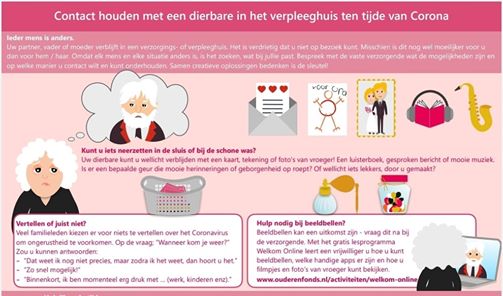 